МАТЕМАТИКА2 классОлимпиадные заданияШкола______________________ Класс________________Фамилия____________________Имя__________________В болоте жила Лягушка и её дочка Квакушка. На обед Лягушка съедала 16 комаров, а Квакушка на 7 меньше. На ужин Лягушка съедала 15 комаров, а Квакушка на 5 меньше. Сколько комаров нужно лягушкам в день,  если они не завтракают?Ответ:_____________________________________________________________(5 баллов)Найди закономерность и заполни пустые  ячейки.Ответ:_____________________________________________________________(3 балла)Сколько стоит одна конфета?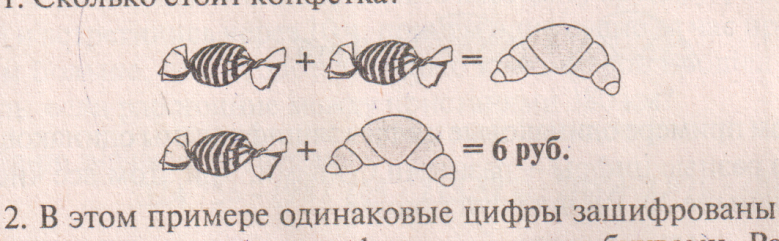 Ответ:______________________________________________________________(6 баллов)Три котёнка – Касьянка, Том и Плут – съели плотвичку, окуня и карася. Касьянка не ел ни плотвичку, ни окуня. Том не ел плотвичку. Какую рыбку съел каждый котёнок? (6  баллов)Галя записала числа по порядку от одного до девяносто девяти. Сколько раз Галя написала цифру 6?Ответ:______________________________________________________________(4 балла)В двузначном числе зачеркнули 0, и этим уменьшили его на 9. Назови исходное число.Ответ:______________________________________________________________(5 баллов)Можно ли шестью двойками выразить число 30? Докажи.Ответ:______________________________________________________________(13  баллов)Покажи, как можно разрезать фигуру по линиям сетки на 3 одинаковые части. (15 баллов)Сын с отцом, да отец с сыном, да дедушка с внуком. Сколько всех?Ответ:______________________________________________________________(6 баллов)Стоят 6 стаканов: первые из них с соком, остальные пустые. Что надо сделать, чтобы пустые стаканы и стаканы с соком чередовались? Разрешается брать только один стакан. Свои действия объясни.Ответ:___________________________________________________________________________________________________________________________________(10 баллов)Найди значение выражения:16 – 15 + 14 – 13 + 12 – 11 + 10 – 9 + 8 – 7 + 6 – 5 + 4 – 3 + 2 – 1 = …(4 балла)Расставь числа 2, 3, 4, 5, 6, 7 в треугольники так, чтобы каждая пара чисел, расположенных друг напротив друга, вместе с числом, стоящим в середине, давала бы сумму 10. (14 баллов)В этом примере одинаковые цифры зашифрованы одинаковыми буквами, а разные цифры – разными буквами. Расшифруй пример: А + А + А = ХАОтвет:______________________________________________________________(5 баллов)Масса наполненной маслом канистры 17 кг. Если же она заполнена наполовину, то её масса равна 9 кг. Какова масса пустой канистры?Ответ:______________________________________________________________( 7  баллов)Ответы на олимпиадные задания2 класс50 комаров.7, Ё.Конфета стоит 2 рубля.19 раз (6, 16, 26, 36, 46, 56, 60, 61, 62, 63, 64, 65, 66, 67, 68, 69, 76, 86, 96)10.22 + 2 + 2 + 2 +2 = 30Трое.Надо взять средний из наполненных стаканов и перелить в средний ненаполненный стакан. = 8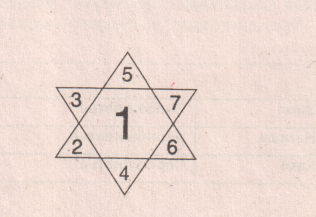  5 + 5 + 5 = 151 килограммМАТЕМАТИКА3 классОлимпиадные заданияШкола______________________ Класс________________Фамилия____________________Имя__________________1. В каждой цепочке чисел найди закономерность и вставь пропущенные числа.1) 3, 6, __, 12, 15, 18.2) 1, 8, 11, 18, ___, 28, 31.3) 2, 2, 4, 4, ___, 6, 8, 8.4) 24, 21, ___, 15, 12.5) 65, 60, 55, ____, 45, 40, 35.                                                                                                         (5 баллов)    2.  Запиши, какие это числа: 1) Сумма цифр двузначного числа равна наибольшему однозначному числу, а число десятков на два меньше этой суммы. Это число ______. 2) Сумма цифр двузначного числа равна наименьшему двузначному числу, а цифра десятков в два раза меньше цифры единиц. Это число _____. 3) Цифра десятков в двузначном числе на три больше цифры единиц и равна 7. Это число _______. (12 баллов)3.Поставь знаки действий между некоторыми цифрами так, чтобы равенства стали верными:а)  3   3   3 = 30                                                    в)  3   3   3   3   3   3 = 30б)  3   3   3   3 = 30                                               г) 3   3   3   3   3   3   3 = 30                            (8 баллов)4.Замени звёздочки цифрами: **** - 1 = ***.Ответ:_______________________________________________________________ ( 2 балла)5. Когда в Риге 9 часов, в Перми - 11 часов. Когда в Перми 11часов, в Якутске - 17. Какое время в Якутске, когда в Риге 12 часов?Ответ:_______________________________________________________________ (4 балла)6. Сколько в этой фигуре треугольников?Ответ:_______________________________________________________________ (3 балла)7. В пятиэтажном доме Вера живёт выше Пети, но ниже Славы, а Коля живёт ниже Пети. На каком этаже живёт Вера, если Коля живёт на втором этаже?Ответ: (10 баллов)8. Реши кроссворд:По горизонтали: 1. Цифра, состоящая из двух крючков. 6. Число, которое состоит из одного десятка и трёх единиц.По вертикали: 2. Два выражения, которые соединены знаком "равно". 3. Наибольшее однозначное число. 4. Название месяца. 5. Единица измерения длины.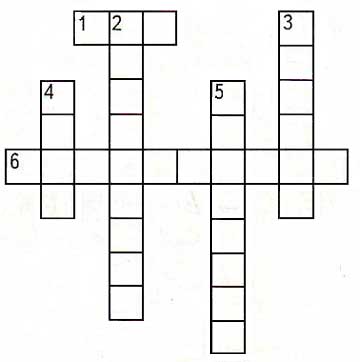 (8 баллов)9.В детский сад привезли 300 кг овощей (картофель, морковь, лук) . Картофеля и моркови 230 кг, а картофеля и лука 200 кг. Сколько кг картофеля, моркови и лука привезли в отдельности?Ответ:_______________________________________________________________ (12 баллов)10. Расставь на сторонах квадрата 8 точек так, чтобы на каждой стороне было по 3 точки.                                                                                                                                                     (8 баллов) 11. Вдоль дороги поставили 4 новых столба. Расстояние между каждыми двумя соседними столбами 5 метров. На каком расстоянии один от другого находятся крайние столбы?Ответ:_______________________________________________________________ (10 баллов)12. Саша решил прогуляться и пошёл по левому берегу ручья. Во время прогулки он три раза переходил этот ручей. На левом или на правом берегу он оказался?Ответ:_______________________________________________________________ (4 балла)13. Запиши все двузначные числа, используя цифры 1, 2, 3 (цифры в записи числа не должны повторяться) и найди сумму этих чисел.Ответ:_______________________________________________________________ (8 баллов)14.Коля, Вася и Боря играли в шашки. Каждый из них сыграл всего 2 партии. Сколько всего партий было сыграно?Ответ:____________________________________________________________________( 6 баллов)Ответы на олимпиадные заданиякласс1.Ответ: 1) 9; 2)21; 3)6; 4)18; 5) 502. 1) 72    2) 28    3) 743. а) 33-3=30    б)3 х 3 х 3 +3=30    в)33 – 3 + 3 – 3 =30    г)3 х 3 х 3 + 3+3 – 3 = 304. 1000 – 1 = 9995. 20 часов6. 8 треугольников7. 5 этаж – Слава,4 этаж – Вера, 3 этаж – Петя, 2 этаж – Коля.8. По горизонтали: 1. Три. 6. Тринадцать. По вертикали: 2. Равенство. 3. Девять. 4. Март. 5. Дециметр.9. Ответ:1) 300-230=70 (кг) привезли лука2) 200-70=130 (кг) привезли картофеля3) 300-200=100 (кг) привезли моркови10.  Ответ:.      .      .

       .             .       .     .       .   11.| 5м | 5м | 5м | на расстоянии 15 метров12.на правом берегу.13.12+13+21+23+31+32=13214.всего 3 партии. (К-В, К-Б, В-Б).МАТЕМАТИКА4 классОлимпиадные заданияШкола______________________ Класс________________Фамилия____________________Имя__________________ Серёжа задумал число, нашёл четвёртую часть его, прибавил 26 и получил 39. Какое число он задумал?Ответ:_______________________________________________________            (3 балла)Гном разложил свои сокровища в 3 сундука разного цвета, стоящие у стены. В один – драгоценные камни, в другой – золотые монеты, в третий – магические книги. Он помнит, что красный сундук находится правее, чем камни, и что книги – правее красного сундука. В каком сундуке лежат книги, если зелёный сундук стоит левее синего?Ответ: ( 10  баллов)Из чисел 21, 19, 30, 25, 3, 12, 9, 15, 6, 27 выбери такие три числа, сумма которых равна 50, и напиши верное равенство.Ответ: ____+____+____=50                                                                                        (5  баллов)Вокруг квадратной клумбы надо разместить 14 камешков так, чтобы вдоль каждой стороны было одинаковое количество камешков. Нарисуй, как это сделать.                                                                                                                                          (7 баллов)Пятачок посадил 8 желудей. Из всех желуде, кроме двух, выросли дубы. На всех дубах, кроме двух, растут жёлуди. Жёлуди со всех плодоносящих дубов, кроме одного, невкусные. Значит, сколько дубов с невкусными желудями?Ответ:______________________________                                                               (8 баллов)Как-то в воскресенье, в 9 часов 30 минут утра, Аня присела поиграть в компьютерную игру, но заигралась, и мама прогнала её от компьютера только днём, в 3 часа 15 минут. В следующее воскресенье её брат Алёша ухитрился просидеть за компьютером на 1 час 50 минут дольше. Сколько времени провёл у компьютера Алёша?Ответ:_______________________________________________________            (10 баллов)В записи – 8   8   8   8   8   8   8   8 поставь между некоторыми цифрами знак сложения так, чтобы получилось выражение, значение которого равно 1000.Ответ:_______________________________________________________            (6 баллов)Восемь бегунов бежали в одном забеге и финишировали, отставая на секунду друг от друга. Какой результат показал последний бегун, если первый пробежал дистанцию за 20 секунд?Ответ:_______________________________________________________            (8 баллов)Найди периметр прямоугольника, состоящего из трёх квадратов. Сторона одного квадрата 6 сантиметров, а двух других квадратов по з сантиметра.Ответ:_______________________________________________________            (10 баллов)Сколько всего трехзначных чисел можно составить из цифр  1,  2,  3  при условии, что в одном числе цифры повторяться не будут?  Напиши эти числа.Ответ:_______________________________________________________            (2  балла)Мотоциклист проехал , двигаясь со скоростью , несколько раз останавливаясь в пути. Сколько всего времени был в пути мотоциклист, если остановки заняли 25 минут?Ответ:_______________________________________________________            (5  баллов)Длина забора . Сколько в заборе столбов, если столб от столба стоит на расстоянии двух метров?Ответ:_______________________________________________________            (4  балла)Человек говорит: «Я прожил 44 года, 44 месяца, 44 недели, 44 дня и 44 часа». Сколько лет этому человеку?Ответ:_______________________________________________________            (10  баллов) Сколько треугольников изображено на рисунке?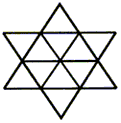 Ответ:_______________________________________________________            (12  баллов)Ответы на олимпиадные заданиякласс1.      52        2.3.19 + 25 + 6 = 504.                    5.3 дуба с невкусными желудями6.7 часов 35 минут7.888+88+8+8+8=10008.27 секунд9.30 сантиметров.10. Ответ: 123, 132, 231, 213, 321, 31211. 1) 160 : 80 = 2 (часа) время движения.2) 2 часа + 25 минут = 2 ч 25 мин время пути с остановками.12. Ответ: | 2м | 2м | 2м | 2м | 2м | 2м | 2м | 2м | 2м | 2м | 20:2+1=11 столбов.13.48 лет14. 20 треугольников.Задания1234567891011121314Кол-воБалловВсего баллов:1В5А3ДКасьянкаТомПлутКасьянкакарасяТомокуняПлутплотвичкуЗадания1234567891011121314Кол-воБалловВсего баллов: …этаж…этаж…этаж…этажЗадания1234567891011121314Кол-воБалловВсего баллов:Синий сундукКрасный сундукЗелёный сундукСиний сундуккнигиКрасный сундукзолотые монетыЗелёный сундуккамни